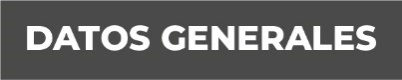 Nombre: ABEL PACHECO DE LA ROSAGrado de Escolaridad LICENCIATURA EN COMERCIALIZACIÓN INTERNACIONALCédula Profesional : 09311144Teléfono de Oficina: 921 2143253Correo Electrónico:  enlaceadmincoatzacoalcos@fiscaliaveracruz.gob.mxFormación Académica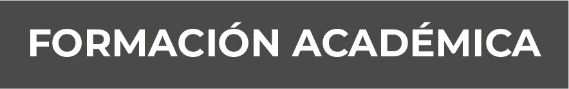 2008-2010Técnico en Trafico y Tramitación Aduanal  ESCUELA DE TRAFICO Y TRAMITACIÓN ADUANAL (ETTA)VERACRUZ, VERACRUZ.2011-2013 LICENCIATURA EN COMERCIALIZACIÓN INTERNACIONAL. (ESCI)VERACRUZ  VERACRUZ.2015 -2017 MAESTRIA EN ADMINISTRACIÓN UNIVERSIDAD MEXICANA (UNIMEX)Trayectoria Profesional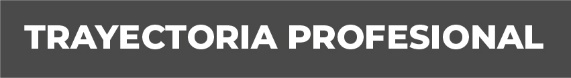 2013 -2016CONGRESO DEL ESTADO DE VERACRUZ ASESOR DE DIPUTADO2017 -2018CONGRESO DEL ESTADO DE VERACRUZASESOR DE DIPUTADO2019-2020ANALISTA ADMINISTRATIVO DE LA FISCALIA GENERAL DEL ESTADO Conocimiento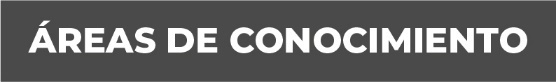 COMERCIALESADMINISTRATIVAS INVESTIGACIÓN